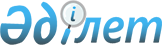 Қазақстан Республикасының мемлекеттiк Экспорт-импорт банкi туралы
					
			Күшін жойған
			
			
		
					Қазақстан Республикасы Үкiметiнiң Қаулысы 1997 жылғы 21 қазан N 1450.
Күші жойылды - ҚР Үкіметінің 1999.01.07. N 10 қаулысымен.



      "1997 жылға арналған республикалық бюджет туралы" Қазақстан Республикасының 1996 жылғы 31 желтоқсандағы Заңын және "Қазақстан Республикасының мемлекеттiк Экспорт-импорт банкiн қайта құру туралы" Қазақстан Республикасы Үкiметiнiң 1997 жылғы 3 қазандағы N 1413 
 қаулысын 
 орындау үшiн Қазақстан Республикасының Үкiметi қаулы етедi:



     Қазақстан Республикасының Қаржы министрлiгi Қазақстан Республикасының мемлекеттiк Экспорт-импорт банкiн қайта капиталдандыруға республикалық бюджетте осы мақсаттарға көзделген қаражаттың есебiнен және соның шегiнде 2 (екi) млн. АҚШ долларына баламды сомада қаражат бөлсiн.


     Қазақстан Республикасының




     Премьер-Министрi


					© 2012. Қазақстан Республикасы Әділет министрлігінің «Қазақстан Республикасының Заңнама және құқықтық ақпарат институты» ШЖҚ РМК
				